Pregunta sin respuesta acorde. No hay opción de ninguna de las anteriores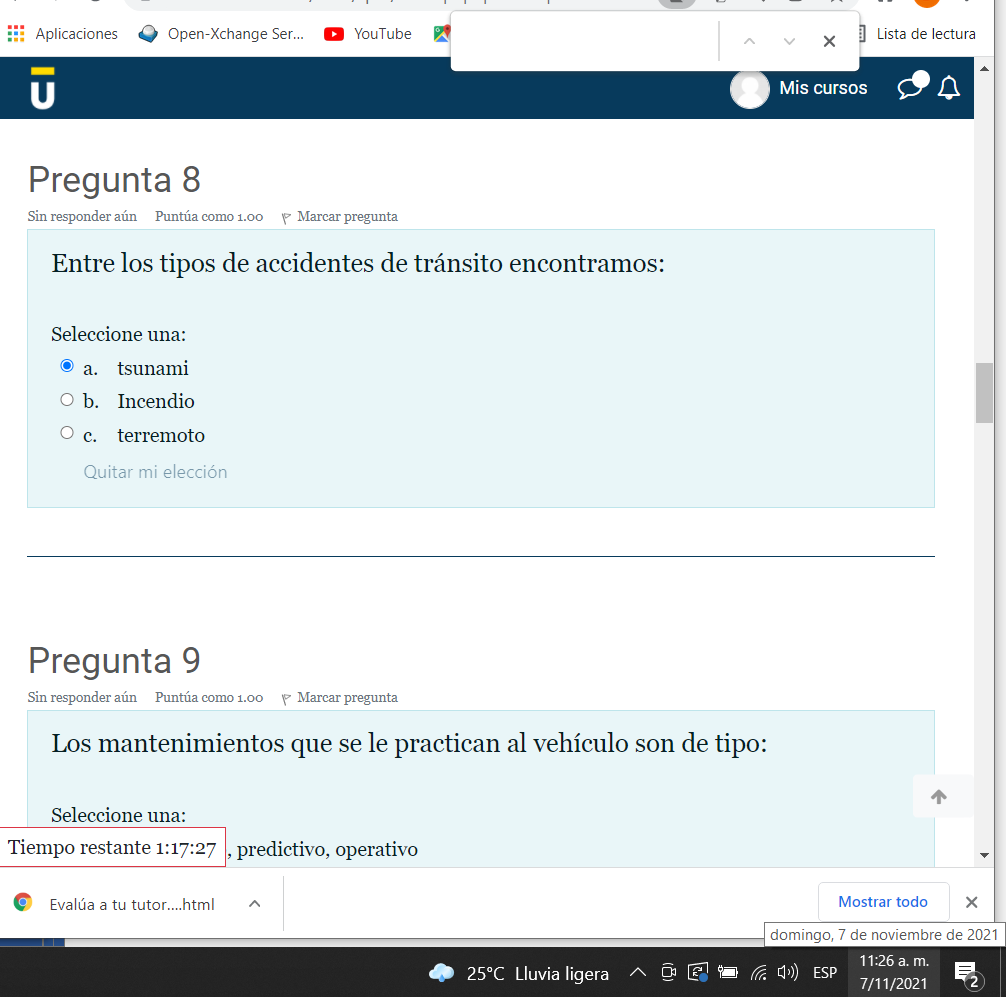 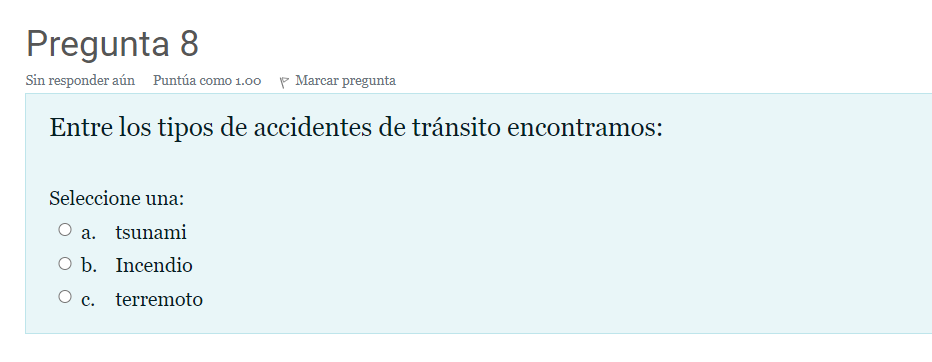 